ИНФОРМАЦИОННОЕ ПИСЬМО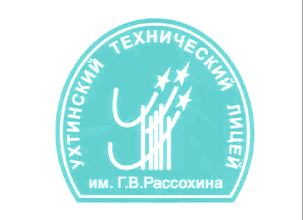 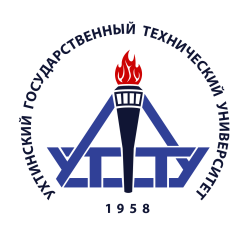 ФГБОУ ВО «Ухтинский государственный технический университет»МАОУ «Ухтинский технический лицей им. Г.В. Рассохина»при поддержкеМинистерства образования, науки и молодежной политики Республики Коми Администрации МОГО «Ухта»16-17 декабря 2022 г. проводятXX Межрегиональную молодежную научно – практическую конференцию – конкурс «ИНТЕГРАЦИЯ»Генеральный партнер форума: ПАО «Газпром»Официальные партнеры форума:ООО «Газпром трансгаз Ухта», АО «Транснефть-Север», ООО «ЛУКОЙЛ-Ухтанефтепереработка»Ухтинская дирекция по развитию бизнеса Филиала «Газпромбанк» (АО) «Северо-Западный»ПКБ Филиал ПАО Банка «Финансовая корпорация Открытие», ООО «НИПИ нефти и газа УГТУ»Цель проведения конференции:привлечение молодежи и учителей школ к исследовательской, изобретательской и творческой деятельности, использованию современных ИКТ в образовании, науке и повседневной жизни;Направления работы конференции:МатематикаИнформатикаФизика и астрономияНауки об окружающей среде (биология, экология, химия)Здоровье и медицинаИстория Краеведение *Иностранные языки (выступление на иностранном языке)Филология (литературоведение) Общественные науки (социология, философия, психология)Экономические наукиКультурология Современные технологии обучения и воспитания (для педагогов)* - от учреждения принимается не более 2 заявок на секцию краеведениеКонференция проводится очно. Время на выступление участника – 7 минут, 3 минуты – ответы на вопросы членов жюри. Перед выступлением участник предоставляет членам жюри распечатанный экземпляр своей работы. В случае участия в Конференции очно с применением дистанционных технологий участник направляет текст своей работы на эл. адрес организатора, участвует во время работы секции посредством онлайн подключения. Вопрос о возможности принятия участия в данной форме решается индивидуально..Регламент работы конференции:16 декабря 2022г8.00 – 8.25 – регистрация участников конференции (Городской Дом Культуры, ул. Ленина д.26).8.30 – открытие конференции (Городской Дом Культуры, ул. Ленина д.26).9.20 – оперативное совещание с членами жюри - актовый зал МАОУ «УТЛ» (пр. Строителей, д. 25).9.20 – оперативное совещание с сопровождающими групп (пр. Строителей, д. 25).9.45 – 14.30 – работа секций (МАОУ «УТЛ», пр. Строителей, д. 25).14.30 – 15.00 – круглый стол для участников конференции и членов жюри (по согласованию может быть проведен сразу по окончании работы секции).15.30 – торжественное открытие ёлки с участием всех делегатов конференции (площадь перед главным корпусом УГТУ, ул. Первомайская, д. 13).16:00 – 18.00 – закрытие конференции. Подведение итогов, награждение, концерт (конгресс-холл УГТУ, ул. Первомайская, д. 13, 4 этаж).17 декабря (по желанию)В рамках конференции 17 декабря 2022 года на базе Ухтинского государственного технического университета для участников запланированы мероприятия  по следующему графику:В электронной заявке для участия в конференции необходимо указать мероприятия, которые участник планирует посетить. Дополнительную информацию о мероприятиях можно узнать по телефону (8216) 700-295, 700-328. Участники конференции.В конференции могут принимать участие учащиеся 9-11 классов общеобразовательных школ, гимназий, лицеев, учреждений доп. образования, студенты 1-го курса учреждений НПО и СПО, педагогические работники. Форма одежды участников предполагает соблюдение официально-делового стиля и наличие сменной обуви. Условия участия.Для участия в конференции не позднее 05 декабря 2022г необходимо подать электронную заявку по ссылке https://forms.gle/Ka8U4yK8yqDXGbCp7 Тезисы работы и сканированный вариант согласия на обработку персональных данных (Приложение №1 к информационному письму) прикрепляются при подаче заявки. Для заполнения формы необходимо войти в Ваш аккаунт Google (например: example@gmail.com). В случае крайне затруднительной ситуации Вы можете обратиться за консультацией по e-mail: uhta-tl@mail.ru, оставив свои контактные данные, с Вами свяжется наш технический специалист. Обращаем внимание, что автором работы может быть 1 человек;Оформление и оценивание конкурсных работ (см Положение)Подведение итогов конференции и награждение.Победители и призеры конференции награждаются Дипломами 1, 2, 3 степени, Дипломами лауреатов и ценными призами, их научные руководители отмечаются Благодарственными письмами. Всем участникам конференции выдается «Свидетельство участника» (в электронном виде). Оргкомитет дополнительно объявляет конкурс работ на тему «85 лет со дня рождения Геннадия Васильевича Рассохина».Финансирование. Организационный взнос за участие в конференции не взимается. Расходы по приезду, проживанию и питанию участников осуществляет направляющая сторона.Во время проведения секций будет работать бесплатный кофе-брейк. Проживание может быть предоставлено оргкомитетом иногородним участникам бесплатно по договоренности только в общежитии УГТУ в течение 2 ночей 15 и 16 декабря 2022 г. Дополнительная информация.Обращаем ваше внимание, трансферт не обеспечивается, участники добираются до места проведения конференции самостоятельно. Проживание иногородних обеспечивается строго в случае предоставления необходимой информации до 14.00 ч 5 декабря 2022 г.  Данное информационное письмо является приглашением на конференцию. В случае большого количества заявок на какую-либо секцию, оргкомитетом может быть проведен заочный отбор работ участников, и информация будет разослана дополнительно.Контактная информация оргкомитета:169300, Республика Коми, г. Ухта, пр. Строителей, 25.Куратор конференции: Бордюг Елена Федоровна, заместитель директора по научно-методической работе МАОУ «Ухтинский технический лицей им. Г.В. Рассохина» utl-ukhta@rambler.ru тел.: (8216) 767811, факс: (8216) 724513. E-mail Оргкомитета: utl -lizey@mail.ru Информацию можно уточнитьпо вопросам заявки на проживание по т. (8216)77-45-97 - Садиева Мария Николаевнао регистрации заявок, о распределении по секциям т.89121729382 Матвеева Юлия Леонидовна (после окончания срока принятия заявок)Дополнительная информация, Программа Конференции будут размещены на сайте лицеяhttps://liczejutluxta-r11.gosweb.gosuslugi.ru/Дорогие друзья!Приглашаем вас принять участие в конференции «Интеграция- 2022»!МероприятиеМесто проведенияВремя проведенияЭкскурсия в музей УГТУ, знакомство с аудиторно-лабораторным комплексом университетаУхта, ул. Первомайская, д. 1310:00 – 11:00Экскурсия на учебно-практический полигон Ухта, ул. Первомайская, д.4411:00 – 12:00Экскурсия в геологический музей Ухта, ул. Сенюкова, д. 1312:00 – 13:00Мастер-классыМастер-классыМастер-классыХимические фокусы (Кафедра химии и химической технологии) Ухта, ул. Сенюкова, д. 1310:00 – 11:00«Кофе, который не только пьют» (Кафедра архитектуры и строительства)Ухта, ул. Первомайская, д.1311:00 – 12:003D моделирование(Кафедра машин и оборудования нефтяной и газовой промышленности)Ухта, ул. Первомайская, д. 912:00 – 13:003D печать(Кафедра машин и оборудования нефтяной и газовой промышленности)Ухта, ул. Первомайская, д. 913:00 – 14:00О бурении просто(Кафедра бурения)Ухта, ул. Первомайская, д. 913:00 – 14:00«Life wrestling» Борьба за жизнь(Кафедра промышленной безопасности и охраны окружающей среды)Ухта, ул. Первомайская, д.1314:00 – 15:00